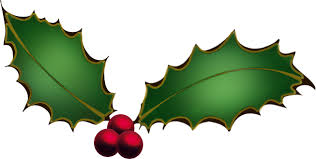 Iced Sugar Cookies __________________________Red Stuffed Oreos ___________________________Pretzels __________________________________Juice Boxes (16) _____________________________Holiday Candy/Party Favors to hand out ____________Please send in your item by Tuesday, December 15 in order for us to know if there is something that we need to pick up at the store.  Any questions, please let us know.  Cheese pizza rolls will be provided._____ Yes, I plan on coming in to help at the party._____ No, I am unable to help with the party.____________________			______________Parent/Guardian					Student